EUROPEAN COMMISSION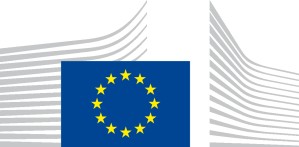 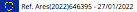 NEIGHBOURHOOD AND ENLARGEMENT NEGOTIATIONSD - Western BalkansD.4 - Bosnia and Herzegovina, KosovoBriselDragi g. Ramić, dragi g. Draganović,Hvala vam na poruci of 13. januara upućenoj predsjednici Komisije, gđi. Von der Leyen, u kojoj izražavate zabrinutost zbog sadašnje političke situacije u Bosni i Hercegovini, kao i za priloženi spisak potpisnika vašeg pisma. Predsjednica me je zamolila da vam odgovorim.Dozvolite mi da vam čestitam na uspjehu inicijative koju ste organizirali 10. januara u Briselu i mnogim drugim gradovima. Upravo u tom trenutku, moje kolege su u Vijeću EU sa predstavnicima država članica EU diskutirale  o situaciji u vašoj zemlji.Bosna i Hercegovina ima budućnost u EU samo kao jedinstvena, ujedinjena i suverena država. Predsjednica Von der Leyen je ovu poruku ponovila tokom svoje posjete vašoj zemlji u septembru 2021, te jasno posebno iskazala da je za zemlju od ključnog značaja da se deblokiraju državne institucije i počne raditi na toliko potrebnim reformama.EU duboko žali zbog produžene političke krize, koja je zaustavila napredak u provođenju reformi i osuđuje blokadu državnih institucija. Put kojim trenutno ide Republika Srpska (RS) može samo voditi u izolaciju. Inicijative čiji je cilj povlačenje iz državnih institucija su neprihvatljive i ugrožavaju pristupanje vaše zemlje EU. EU također snažno osuđuje retoriku i akcije koje su preduzeli lideri RS-a tokom neustavnih proslava 9. januara, koje su dodatno pojačale tenzije. U Evropskoj uniji nema mjesta za minimiziranje i negiranje ratnih zločina i genocida, niti za glorificaranje ratnih zločinaca. EU od predstavnika entiteta Republika Srpska očekuje da se hitno u punom kapacitetu vrate da rade u državnim institucijama te osiguraju da one funkcioniraju na odgovarajući način; to je bitno kako bi Bosna i Hercegovina u potpunosti koristila programe i sredstva EU te da se podstakne socio-ekonomski oporavak od pandemije. Bez potpuno funkcionalnih državnih institucija, Bosna i Hercegovina rizikuje da izgubi značajna finansijska sredstva, kao što je komesar Várhelyi jasno kazao tokom svoje posjete vašoj zemlji u novembru 2021.Zajedno sa Sjedinjenim Državama, i u bliskoj saradnji sa Venecijanskom komisijom Vijeća Evrope i OSCE-om/ODIHR-om, EU je također posvećena omogućavanju dijaloga o ustavnoj i izbornoj reformi kako bi se svim građanima Bosne i Hercegovine omogućilo da se natječu za poziciju predsjednika i za Dom naroda bez diskriminacije, što bi značilo usklađivanje sa presudama Evropskog suda za ljudska prava.  Ove i druge reforme u područjima demokratije i funkcionalnosti, vladavine prava, temeljnih prava, te reforma javne uprave su bitne kako bi Bosna i Hercegovina ispunila 14 ključnih prioriteta iz Mišljenja Komisije o aplikaciji vaše zemlje za članstvo u EU, i za njeno napredovanje na putu ka EU.Bosna i Hercegovina pripada Evropskoj uniji. Mi od svih političkih lidera očekujemo da se posvete Evropskoj agendi, a vama i ostalima iz civilnog društva zahvaljujemo što im ukazujete na pitanja od životne važnosti za mirnu, demokratsku i prosperitetnu budućnost za svakog građanina Bosne i Hercegovine.Još jednom vam želim zahvaliti za vašem pismu i vašoj posvećenosti perspektivi pristupanja Bosne i Hercegovine EU.Iskreno vaš,[E-signed]Vassilis Maragos Šef odjela 2  Electronically signed on 27/01/2022 16:26 (UTC+01) in accordance with article 11 of Commission Decision C(2020) 4482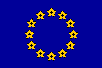 